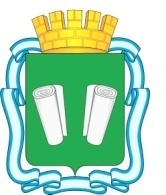 городская Думагородского округа Кинешмашестого созываРЕШЕНИЕ                                               от 27.02.2019 №73/471О присвоении звания«Лауреат премии имени А.Н. Островского» На основании решения комиссии по наградам при главе городского округа Кинешма (протокол N 1 от 11.02.2019), в соответствии с Уставом муниципального образования «Городской округ Кинешма», решением Кинешемской городской Думы от 29.06.2011 N 24/219 «Об утверждении Положения о звании «Лауреат премии имени А.Н. Островского»,городская Дума городского округа Кинешма решила:1. Присвоить звание «Лауреат премии имени А.Н.Островского» Щелкову Александру Федоровичу, ветерану журналистики, за большой вклад в развитие местных СМИ, сохранение и пропоганду историко–культурного наследия городского округа Кинешма.2. Настоящее решение вступает в силу со дня его принятия.3. Контроль за исполнением настоящего решения возложить на  главу городского округа Кинешма.Председатель городской Думыгородского округа Кинешма                                                              М.А. Батин